СОБРАНИЕ ПРЕДСТАВИТЕЛЕЙ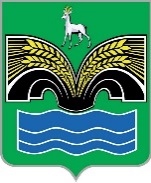 СЕЛЬСКОГО ПОСЕЛЕНИЯ СТАРАЯ БИНАРАДКАМУНИЦИПАЛЬНОГО РАЙОНА КРАСНОЯРСКИЙСАМАРСКОЙ ОБЛАСТИЧЕТВЕРТОГО СОЗЫВА	РЕШЕНИЕ	ПРОЕКТот ________ 2024 года № _____О внесении изменений в решение Собрания представителей сельского поселения  Старая Бинарадка муниципального района Красноярский Самарской области от 06.09.2021 №  25 «Об утверждении Положения о муниципальном контроле на автомобильном транспорте, городском наземном электрическом транспорте и в дорожном хозяйстве в границах населенных пунктов сельского поселения Старая Бинарадка муниципального района Красноярский Самарской области»В соответствии с Федеральным законом от 31.07.2020 № 248-ФЗ «О государственном контроле (надзоре) и муниципальном контроле в Российской Федерации», Уставом сельского поселения Старая Бинарадка муниципального района Красноярский Самарской области Собрание представителей сельского поселения Старая Бинарадка муниципального района Красноярский Самарской областиРЕШИЛО:1. Внести в решение Собрания представителей сельского поселения Старая Бинарадка муниципального района Красноярский Самарской области от 06.09.2021 № 25 «Об утверждении Положения о муниципальном контроле на автомобильном транспорте, городском наземном электрическом транспорте и в дорожном хозяйстве в границах населенных пунктов сельского поселения Старая Бинарадка муниципального района Красноярский Самарской области» следующие изменения:1) в абзаце третьем пункта 3.17 утвержденного решением Собрания представителей сельского поселения Старая Бинарадка муниципального района Красноярский Самарской области от 06.09.2021 № 25 Положения о муниципальном контроле на автомобильном транспорте, городском наземном электрическом транспорте и в дорожном хозяйстве в границах населенных пунктов сельского поселения Старая Бинарадка муниципального района Красноярский Самарской области (далее – Положение) цифры «2023» заменить цифрами «2025»;2) Раздел 4 Положения изложить в следующей редакции:«4. Обжалование решений администрации, действий (бездействия) должностных лиц, уполномоченных осуществлять муниципальный контроль на автомобильном транспорте4.1. Решения администрации, действия (бездействие) должностных лиц, уполномоченных осуществлять муниципальный контроль на автомобильном транспорте, могут быть обжалованы в порядке, установленном главой 9 Федерального закона от 31.07.2020 № 248-ФЗ «О государственном контроле (надзоре) и муниципальном контроле в Российской Федерации».4.2. Контролируемые лица, права и законные интересы которых, по их мнению, были непосредственно нарушены в рамках осуществления муниципального контроля на автомобильном транспорте, имеют право на досудебное обжалование:1) решений о проведении контрольных мероприятий;2) актов контрольных мероприятий, предписаний об устранении выявленных нарушений;3) действий (бездействия) должностных лиц, уполномоченных осуществлять муниципальный контроль на автомобильном транспорте, в рамках контрольных мероприятий.4.3. Жалоба подается контролируемым лицом в уполномоченный на рассмотрение жалобы орган в электронном виде с использованием единого портала государственных и муниципальных услуг.4.4. Жалоба на решение администрации, действия (бездействие) его должностных лиц рассматривается главой (заместителем главы) сельского поселения Старая Бинарадка муниципального района Красноярский Самарской области.4.5. Жалоба на решение администрации, действия (бездействие) его должностных лиц может быть подана в течение 30 календарных дней со дня, когда контролируемое лицо узнало или должно было узнать о нарушении своих прав.Жалоба на предписание администрации может быть подана в течение 10 рабочих дней с момента получения контролируемым лицом предписания.В случае пропуска по уважительной причине срока подачи жалобы этот срок по ходатайству лица, подающего жалобу, может быть восстановлен администрацией (должностным лицом, уполномоченным на рассмотрение жалобы).Лицо, подавшее жалобу, до принятия решения по жалобе может отозвать ее полностью или частично. При этом повторное направление жалобы по тем же основаниям не допускается.4.6. Жалоба на решение администрации, действия (бездействие) его должностных лиц подлежит рассмотрению в срок, не превышающий 20 рабочих дней со дня ее регистрации. В случае если для ее рассмотрения требуется получение сведений, имеющихся в распоряжении иных органов, срок рассмотрения жалобы может быть продлен не более чем на 20 рабочих дней.»;3) приложение 1 к Положению изложить в следующей редакции:«Приложение № 1к Положению о муниципальном контроле на автомобильном транспорте, городском наземном электрическом транспорте и в дорожном хозяйстве в границах населенных пунктов сельского поселения Старая Бинарадкамуниципального района Красноярский Самарской областиИндикаторы риска нарушения обязательных требований, используемые для определения необходимости проведения внеплановыхконтрольных мероприятий с взаимодействием с контролируемыми лицами при осуществлении муниципального контроля на автомобильном транспорте, городском наземном электрическом транспорте и в дорожном хозяйстве в границах населенных пунктов сельского поселения1. Два и более дорожно-транспортных происшествия в течение тридцати календарных дней на объекте муниципального контроля на автомобильном транспорте, городском наземном электрическом транспорте и в дорожном хозяйстве в границах населенных пунктов сельского поселения Старая Бинарадка муниципального района Красноярский Самарской области и (или) на одной и той же дороге местного значения сельского поселения Старая Бинарадка муниципального района Красноярский Самарской области.2. Гибель человека (людей) в результате дорожно-транспортного происшествия на объекте муниципального контроля на автомобильном транспорте, городском наземном электрическом транспорте и в дорожном хозяйстве в границах населенных пунктов сельского поселения Старая Бинарадка муниципального района Красноярский Самарской области и (или) на одной и той же дороге местного значения сельского поселения Старая Бинарадка муниципального района Красноярский Самарской области.3. Причинение тяжкого вреда здоровью человеку в результате дорожно-транспортного происшествия на объекте муниципального контроля на автомобильном транспорте, городском наземном электрическом транспорте и в дорожном хозяйстве в границах населенных пунктов сельского поселения Старая Бинарадка муниципального района Красноярский Самарской области и (или) на одной и той же дороге местного значения сельского поселения Старая Бинарадка муниципального района Красноярский Самарской области.».2. Настоящее решение вступает в силу со дня его официального опубликования.Председатель Собрания представителей сельского поселения Старая Бинарадка муниципального района Красноярский Самарской области _______________ И.А. ГерасимовГлава сельского поселения Старая Бинарадка муниципального района Красноярский Самарской области_____________ О.Ю. Худяков